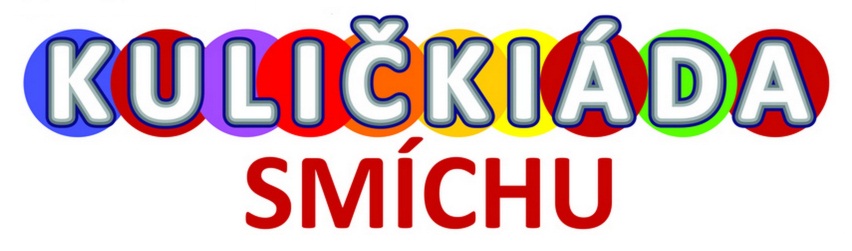 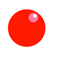 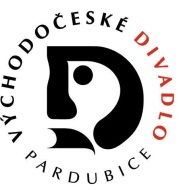 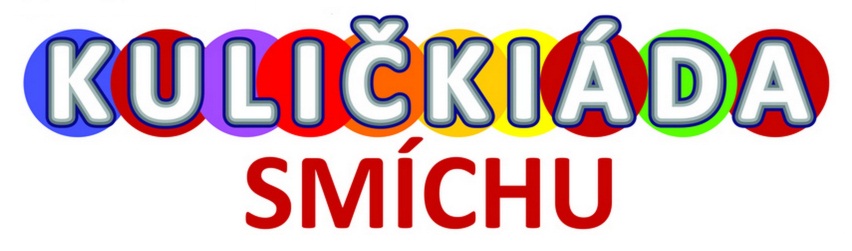 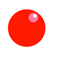 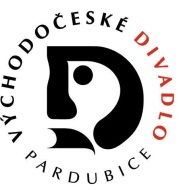 3. ROČNÍK24. února 2013 - Malá hala - ČEZ Aréna PardubicePřihláška družstvaKontaktní osoba: ………….............……………………………… 	Tel.: ……………………..…	E-mail: ……………………………………Adresa: ………………………………………..………………………………………………………………………………………………………………..Sportovní název: Tříčlenné družstvo:  		1. ………………………………………..……………………………………..… KAPITÁN				2. ………………………………………..……………………………………..…				3. ………………………………………..……………………………………..…Zápis do soutěže: 	12:00 – 13:00Trénink: 		12:00 – 13:00Zahájení soutěže:	13:00Startovné: Kategorie A a B jsou od startovného osvobozeny.Kategorie C 10,- KčKategorie Družstva 20,- Kč V rámci startovného budou poskytnuty tyto služby:tréninkové kuličky – 3 kstréninková dráha – min. 10 minutspolečná fotografie v elektronické podoběPřihlášku si vytiskněte a vezměte s sebou, nebo odešlete na adresu: 		nebo pošlete na e-mail:Východočeské divadlo Pardubice						sekretariat@vcd.cz U Divadla 50531 62  PARDUBICEUPOZORNĚNÍ: Soutěž probíhá na kluzké ledové ploše, je nutno zachovat maximální opatrnost. Doporučujeme vhodnou obuv a pro děti ochrannou přilbu. Dětem do 6 let může být umožněn přístup pouze v doprovodu dospělé osoby.	………………………………………………………..	podpis kontaktní osoby	Souhlasím se zpracováním osobních údajů.